..........................................................................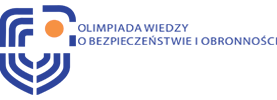 (imię i nazwisko)...................................(liczba punktów)Olimpiada Wiedzy
o Bezpieczeństwie i ObronnościI edycjaEtap okręgowy   9.12.2016					Czas pracy: 60 minutInstrukcja dla zdającegoSprawdź, czy test zawiera 8 stron (zadania 1-40). Ewentualny brak zgłoś Przewodniczącemu Zespołu Nadzorującego. Podpisz arkusz w wyznaczonym miejscu.Pamiętaj, że rozwiązanie testu odbywa się w warunkach kontrolowanej samodzielności, korzystanie z jakichkolwiek pomocy jest niedozwolone, a Komisja może zdyskwalifikować uczestnika w przypadku stwierdzenia niesamodzielności pracy.Za każdą prawidłową odpowiedź w ramach zadania przyznaje się 1 pkt. Jeśli wybierzesz więcej rozwiązań (zakreślisz więcej odpowiedzi), otrzymasz 0 punktów. Za rozwiązanie testu możesz uzyskać maksymalnie 40 punktów.Po zakończeniu wypełniania testu przenieś odpowiedzi do karty odpowiedzi (na ostatniej stronie arkusza), zamalowując odpowiednie pole. Zrób to uważnie, ponieważ o liczbie zdobytych przez Ciebie punktów z testu decydować będą odpowiedzi zaznaczone w karcie. Nie nanoś żadnych poprawek, nie używaj korektora. Zadania z poprawkami będą oceniane na 0 punktów.Udzielając odpowiedzi na pytania, weź pod uwagę stan na dzień 1 grudnia 2016 r.Partnerzy i Patroni Olimpiady: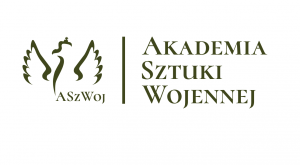 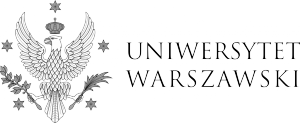 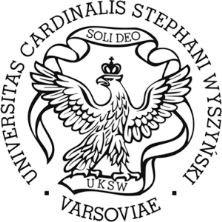 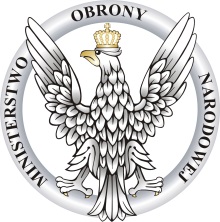 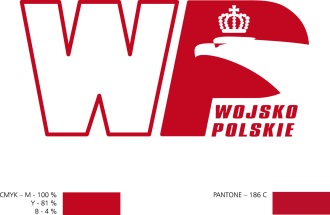 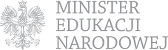 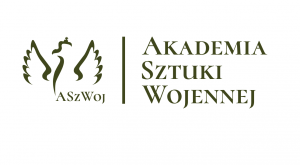 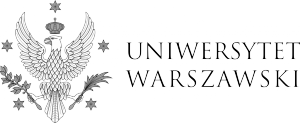 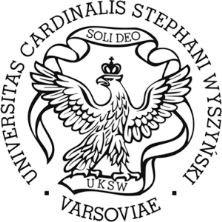 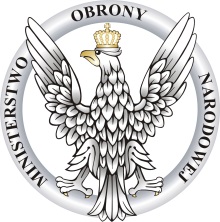 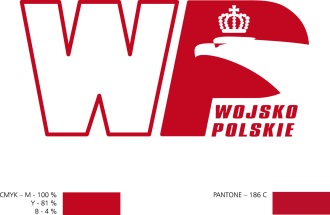 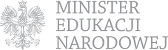 Strategia udziału Sił Zbrojnych Rzeczypospolitej Polskiej w operacjach międzynarodowych
z 13 stycznia 2009 roku zakłada, że udział sił zbrojnych w operacjach międzynarodowych będzie zgodny z zasadami:celowości, swobody działania i ekonomii siłyodpowiedzialności, partnerstwa i symetriiwspólnej odpowiedzialności, i skutecznościsojuszniczej odpowiedzialności, stosowności i swobody działaniaW 1979 roku partyzanckie ugrupowanie sandinistów (Sandinowski Front Wyzwolenia Narodowego)  przejęło władzę w wyniku powstania antyrządowego w:SalwadorzeHondurasieNikaraguiKostaryceKomitet Ekspertów ds. Terroryzmu (CODEXTER) jest instytucją zajmującą się kwestią walki z terroryzmem w ramach:Rady EuropejskiejOrganizacji Narodów ZjednoczonychRady EuropyUnii AfrykańskiejSpór terytorialny pomiędzy Japonią a Koreą Południową  dotyczy archipelagu wysp:Dakdo/TakeshimaKurylskichSpratlySenkaku/Diaoyu5. Premier Izraela Icchak Rabin został zamordowany przez:religijnego ekstremistę żydowskiegobojownika Hamasuzbuntowanych żołnierzybojownika Hezbollahu6. Polska jest członkiem Interpolu od:1923 roku1987 roku1999 roku2004 roku7. Euskadi Ta Askatasuna to organizacja terrorystyczna, której celem jest utworzenie niepodległego państwa przez:KatalonięBaskówKastylięAndaluzję8. Organizacja terrorystyczna prowadząca działalność narodowowyzwoleńczą w latach 50. XX wieku na Cyprze to:Ethniki Organosis Kiprijon Agoniston (EOKA)Ellinikos Laikos Apeleftherotikos Stratos (ELAS)Front de Libération Nationale (FNL)Dimokratikos Stratos Elladas (DSE)9. Autorem koncepcji „wielkiej szachownicy” jest:Alfred Thayer MahanHalford John MackinderNicholas SpykmanZbigniew Brzeziński10. Misje obejmujące akcje humanitarne i ratownicze, utrzymywania pokoju oraz zarządzania kryzysowego wraz z przywracaniem pokoju przyjęte przez Unię Europejską w Deklaracji z 1992 roku, to tzw.:misji haskie.misje petersberskiemisje brukselskiemisji strasburskie11. W wyniku wojny Górski Karabach został opanowany przez separatystów:OrmiańskichGruzińskichMuzułmańskichAzerskich12. Filary strategii UE w dziedzinie walki z terroryzmem to: zapobieganie, ochrona, ściganie i reagowaniesolidarność, współpraca, koordynacja i ochronaochrona, własność, rozwijanie zdolności i prewencjaprewencja, ochrona, reagowanie i aktywność13. Określenie oznaczające powszechne powstanie na okupowanych terenach Zachodniego Brzegu i Strefy Gazy przeciwko Izraelowi to:DżihadKalifatIntifadaSzarijat14. Regionem separatystycznym należącym de iure do Gruzji jest:DagestanCzeczeniaAbchazjaGórski Karabach15. Strategia Bezpieczeństwa Narodowego RP z 2007 roku jako żywotny interes narodowy określa:zachowanie niepodległości i suwerenności państwaczłonkostwo w strukturach euroatlantyckichtrwały i zrównoważony rozwój cywilizacyjny państwaumocnienie zdolności działania i skuteczności najważniejszych instytucji międzynarodowych16. W latach 1915-1917 Turcja Osmańska dokonała ludobójstwa około 1,5 mln:KurdówGrekówOrmianBułgarów17. Skrajnie lewicowa niemiecka organizacja terrorystyczna, której największe nasilenie działalności przypada na lata 70. XX wieku to:Czerwone BrygadyŚwietlisty SzlakAction DirecteFrakcja Czerwonej Armii18. Przykładem organizacji terrorystycznej o charakterze nacjonalistyczno-separatystycznym jest (są):Czerwone BrygadyIrlandzka Armia RepublikańskaAnimal Right MilitiaZbrojne Komórki Rewolucyjne19. Najbardziej znaną akcją terrorystyczną Czerwonych Brygad było zamordowanie premiera Włoch:Matteo RenziMario MorettiegoGiulio AndreottiAldo Moro20. Antypiracka operacja wojskowa Unii Europejskiej u wybrzeży Somalii to:operacja AMISoperacja ARTEMISoperacja PROXIMAoperacja ATALANTA21. Przykładem regulacji z zakresu bezpieczeństwa politycznego jest:Ustawa o stanie wojennym oraz kompetencjach Naczelnego Dowództwa Sił Zbrojnych
i zasadach jego podległości konstytucyjnym organom Rzeczypospolitej PolskiejUstawa o ochronie konkurencji i konsumentówKodeks pracyUstawa o Agencji Bezpieczeństwa Wewnętrznego oraz Agencji Wywiadu22. Decyzję o stanie wojny i zawarciu pokoju podejmuje (art. 116 Konstytucji RP):Zgromadzenie Ogólne SejmMinister Obrony NarodowejPrezes Rady Ministrów23. Polska jest członkiem  Sojuszu Północnoatlantyckiego od:1989 roku1991 roku1999 roku2004 roku24. W wyniku Wojny Sześciodniowej (1967) Wzgórza Golan znalazły się pod kontrolą:SyriiLibiiEgiptuIzraela25. Po raz pierwszy interesy narodowe i powiązane z nimi cele strategiczne wprost zawarto
w Strategii Bezpieczeństwa Narodowego z:1990 roku1992 roku2001 roku2007 roku26. Zgodnie z Konstytucją RP mogą być wprowadzone następujące rodzaje stanów nadzwyczajnych:stan wojenny, stan nadzwyczajny i stan katastrofy żywiołowejstan wojenny, stan oblężenia i stan katastrofy żywiołowejstan wojenny, stan wyjątkowy, stan klęski żywiołowejstan wojenny, stan oblężenia, stan klęski żywiołowej27. Polityczną reprezentacją Irlandzkiej Armii Republikańskiej była:UlsterSinn FéinWorkers and Unemployed Action GroupPáirtí an Lucht Oibre28. Tamilskie Tygrysy Wyzwolenia Ilamu dążą do utworzenia własnego państwa w:BangladeszuKaszmirzePendżabieSri Lance29. Organizacja niepodległościowa Kurdów to:Partia Pracujących KurdystanuUnia Wolności KurdystanuLudowa Partia KurdówPartia Pracy Kurdystanu30. Za zamach terrorystyczny w tokijskim metrze w 1995 roku odpowiada sekta:MoonaAum ShinrikyoNew AgeBoko Haram31. Pierwsza Doktryna obronna III Rzeczypospolitej Polskiej została przyjęta w:1988 roku1989 roku1990 roku1999 roku32. Ostatnie oddziały Armii Radzieckiej wyprowadzono z Polski w:1989 roku1991 roku1993 roku1997 roku33. Za zamach terrorystyczny na samolot pasażerski nad Lockerbie odpowiedzialni są terroryści powiązani z:SyriąPakistanemPalestynąLibią34. Wenezuelski terrorysta współodpowiedzialny za atak terrorystyczny na szczyt ministerialny państwa OPEC w 1975 roku to:Ilich Ramírez SánchezChe GuevaraJuan PeronMiguel Enriquez35. Podstawowe zadania i kompetencje Prezydenta RP w zakresie bezpieczeństwa narodowego:są podporządkowane zadaniom i kompetencjom ministra obrony narodowejdotyczą tylko i wyłącznie zwierzchnictwa nad Siłami Zbrojnym RPwynikają z aktualnej polityki zagranicznej krajunabierają wyrazistego kształtu w sytuacjach nadzwyczajnych o charakterze stanu wyjątkowego, szczególnie wojennego i wiążą się przede wszystkim z: nienaruszalnością granic, niepodzielnością terytorium państwa, zachowaniem suwerennej władzy, przetrwaniem narodu, tożsamością narodową i państwową oraz ładem wewnętrznym36. Trybunał Sprawiedliwości Unii Europejskiej jest instytucją posiadającą kompetencje
w zakresie:inicjatywy ustawodawczej w kwestiach związanych z bezpieczeństwem wewnętrznymkontroli sądowej aktów prawnych, działań instytucji UE oraz państw członkowskich pod względem ich zgodności z prawem pierwotnym oraz z prawem wtórnym UEtworzenia prawa wtórnego UEprocesu legislacyjnego w ramach UE37. Inaczej terroryzm narodowowyzwoleńczy, polegający na dążeniu poszczególnych ugrupowań do uzyskania odrębności politycznej, etnicznej, religijnej określany jest jako terroryzm:nielegalnypaństwowymiędzynarodowyseparatystyczny38. Human security to inaczej:bezpieczeństwo ludzibezpieczeństwo jednostki ludzkiejbezpieczeństwo w ogólebezpieczeństwo człowieka i istot człekokształtnych39. Klasyczny terror państwowy to:stosowanie metod terrorystycznych przez rząd przeciwko własnym obywatelom w celu zmuszenia ich do określonych zachowańfinansowanie i zaopatrywanie niezależnych grup terrorystycznych wymierzonych
w zagraniczne rządy w celu np. obalenia reżimudziałanie, którego celem jest obalenie  legalnego rząduprzeprowadzanie przez rząd zamachów terrorystycznych za granicą40. Według Abrahama Maslowa potrzeby bezpieczeństwa należą do tzw. potrzeb:niższego rzęduwyższego rzęduwzrostuogólnoludzkichKARTA ODPOWIEDZIŁączna liczba punktów: ……………/40Podpisy członków Komisji:Przewodniczący ..............................................Członek Komisji …………………………….Członek Komisji..............................................Nr zad.odpowiedziodpowiedziodpowiedziodpowiedzipkt12345678910111213141516171819202122232425262728293031323334353637383940